KIT TAG GARDENEen rechthoekig LED opbouwtoestel met een behuizing uit gegoten aluminium beschikbaar in de kleuren wit, grijs, antraciet en bruin met een transparante diffusor of opaal diffusor. Deze is goed bestand tegen oxidatie dankzij de op zirkonium gebaseerde passiveringsbehandeling en de UV-gestabiliseerde polyesterharscoating. Het glas bestaat uit door warmte gehard glas met zeefdruk, daarenboven beschikt het toestel over een aluminium reflector. Het toestel is een platte balk, op de vlakke kant is de lamp ingewerkt. Het toestel is dan vastgevezen op een spil waardoor het toestel eenvoudig en snel in de grond kan geplaatst worden.Verkrijgbaar in volgende afmetingen:
100x30x400
150x42x510Beschermingsgraad:	IP66
Slagvastheid:		IK07 2J
Lichtkleur:		4000K, 3000K, 2700K
Garantie:		5 jaar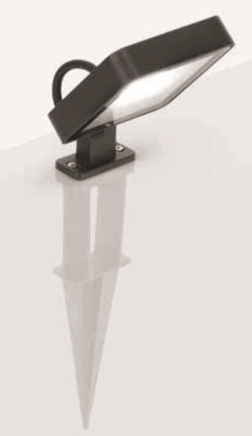 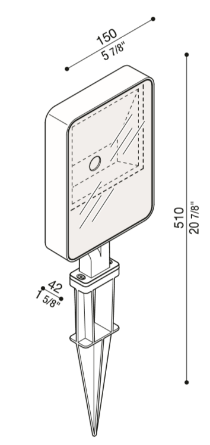 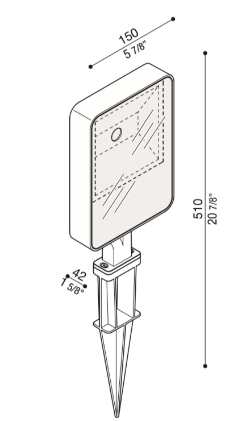 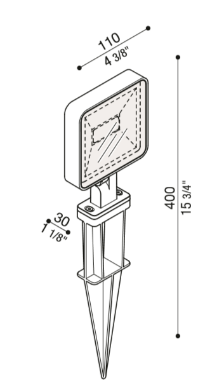 